*June 15—21Leitung Bei Na’ng Thupiangte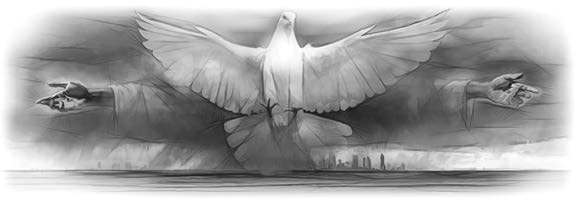 SABBATH NITAAKTu Kaalsung Simding: John 8:32; Ezek. 20:12, 20; Mang. 7:1, 2;14:1; 18:1–4; Joel 2:21–24; Hos. 6:3; James 5:7, 8.Kamngah: “Thumaan, pilna, siamna leh thu ngaihsut theihna lei in. Zuak khiat dingin tuate pammaih lua hi.” (Paunak 23:23)angma tanu khat khal sangkhak ciangin mawtaw hawl in hong ciah in ngaihsun in. Hong tun ding ngakkawm in, khuahun thuthang en-en ding hiteh. Khuahun hoihlo bang hileh napatau mahmah ding hi. Meiizing hong kahto nianua hi. Huih zong nakpitak in hong nung hi. Van kihong in guah hong zu tamai hi. Singkungte kiseem gawp hi. Innlam zinpi zong kipai thei nawnlo ta hi. Tua laitak in na vengte khatin lampi dangkhat vang sam hi hong cihi. A kipuk singkungte mawtaw in pial theilai hi. Ki thuzakna haksa mahmah taleh, na tanu inn hong tuntheih na’ng lampi ahihleh a kicing diudeu in thupuak teitei ding hiteh maw.Zeisu in, nuntakna huihpi kantan in inn ah hong tungsak nuam hi. E G White in, “Huihpi khauh mahmah khat hong pai ding hi. Tua tawh kimu dingin i kiging khinzo hiam?”—Testimonies for the Church, vol, 8,p. 315. Khris’ nuntakna, sihna, thawhkikna le van biakbuk sunga a nasepna khempeuh in, eite inn hong tun nuam ahi hi. Mangmuhna le Daniel laibu thupuakte in, hun nunung mite hong thuhilhna le nuntakna huihpi sung ah, Honpa’ hong itna phawkna ding ahi hi.Tu kaal sinna’ deihna bulpi pen, genkholhnate in hun nunung thupiang ding teng hi a, Khris’ thahatna in leitung haksatna teng hong zawhpih ding cihthu i thei beh ding hi.*June 22, Sabbath ading kiginna-in Kidona Lianpi, khen 37—38, bulphuh in lesson simin.June 16Pasian le Ama’ Kammal ah CihtaknaSimin, Pau. 23:23; John 8:32 le John 17:17. Hihmun tengah bang lauh thawnna om hiam?Khang tawntung in, kidona lianpi in thumaan le thukhial kikaal kidona hiden hi. Satan in zuau-khempa ahi hi (John 8:44). Zeisu in thumaan khempeuh bulpi ahi hi. Amah in, “Keimah in lampi, thumaan le nuntakna kahi hi” (John 14:6) cihi. Satan’ khemna pan in hong suahtak thumaan in Pasian’ Thu sungah om hi. Lai Siangtho in Satan’ nasepna teng tuamna hawkkhiat sak hi. Lai Siangtho pen khe a ding meivak hi (Late 119:105). Laphuakpa in, “Na thu hong lutna in khuavak sak a; thu theilo te’n thu theisak hi” (Late 119:130) cihi. “Na thubulpi in thumaan ahi hi” (Late 119:160).Simin, 2 Peter 1:16–21. Sawltakpa om genkholna tawh kisai inlungmuan ding bang genkhol hiam? Pasian’ genkhol thute a thupitna bang tawh genteh hiam?“Pilvang takin khemna” teng zui hetlo hihang. Genkholna Pasian’ Kammal tengin eite maiah lampi khuavak sak hi. Thumaan leh thukhial hong khentel siamsak hi. Laisiang-tho lotawh, mihing’ ngaihsutna in hong khim ding a, khembaih liang ding hihang. “Pasian’ mite pen, thuzuau hilh siate khimna le khemna kha khuamial sungpan a muanhuai bukna phual Pasian’ Lai Siangtho thumaan ah kimakaih hi. Lai Siangtho in Satan hong khemna teng kilangh khiasak ahih manin: mihing in Lai Siangtho a theih theihna ding pan a khaktan thei ding vanzat khempeuh Satan in zangkhia hi. A nunungpen khemna lianpi eite’ maiah hong kihong ding hi. AntiKhris in eite maiah lamdang takin nasem ta ding hi. Lai Siangtho lo peuhmah tawh atak le akhem tel zawhloh ding kineih khemna hong tunnawh ta ding hi. Lai Siangtho sungah lungsim bulkip a neilo peuhmah tua a nunung haksatna sungah kip zolo ding uhhi. Kha khempeuh sittel hun hong tung ding a: mihing’ thu sangin Pasian’ thu ka mangzaw ding hiam? Tua khemna hun pen tu mahmah in tung khin hi. Eite’ khe in a kikhel theilo Pasian’ suangpi tungah a kisuan beek hiam? Pasian’ thukham kemcing ding leh Zeisu’ upna bang upna nei dingin na kisakhol zo hiam?”—E G White, Kidona Lianpi, pp. 593, 594.A tunga kamsang thu dotna ngaihsun in. Hun nunung haksatna sungah bangin hong dingkip sak ding hiam? Pasian’ thu sinna pan bangin hong thadah sak hiam? Thumaan khawng eima deihna dungzui in koibang in kizuun ziauziau thei hiam?June 17Vantung Aading KiciamtehHongtung ding biakpiak ding kituhna ah, a citak Pasian’ mite in leitung nopsakna sungah kibuallo ding uhhi (Mang. 14:12). Amaute Kha Siangtho in ciamteh (Efe. 4:30) a, kikhiin theilo uhhi. Tanglai in seal pen kumpi’ lai le ukzawhna ciaptehna ahi hi. Tuate in a tumdang, aituam ciaptehna vive ahi uhhi. A nunungpen in kituh ding pen biak piak na le thukham sunga Pasian’ ukzawhna hong pulak pen hi a, Pasian’ seal in Ama’ thukham sungah kikoihcing ahihlam zong theih kul hi (Isa. 8:16).Simin, Paikhiatna 20:8–11. Sabbath thukham sungah seal tawh kisai bang namu hiam?Seal in thumal namthum nei hi: (1) Seal neipa’ min “Topa na Pasian” (2) A zaa, “Piangsakpa” (3) Ama’ gamhuam “vantung, leitung, tuipi leh a sunga om khempeuh” hi. Seal cihpen lim peuh zong Lai Siangtho in cihi (Rom. 4:11). Tua tegel pen aki zawitawn kammal ahi hi. Pasian’ lim leh seal in thukham laigil ah a ombang in, Sabbath in a nunung pen biakpiak ding kituhna laigil mah ahi hi (Ezek. 20:12, 20; Mang. 12:17).Enkakin, Mang. 7:1, 2; 14:1; 13:16, 17. Pasian’ seal le sapi ciaptehna koimun tengah kisang thei ci hiam? Banghang in kilamdang dingin na umthei hiam?Pasian’ seal pen taltang tungah omhi. Taltang cih in lungsim le khua theihna khensatna limpua ahi hi.Sapi ciaptehna ahihleh taltang le khut tungah kisang thei a, mite in amau’ lungsim khensatna tawh Satan’ khemna sang a, thahna thuak lohna dingin, biakpiakna diklo lam pang ziau cihna ahi hi.Dawimangpa in Pasian’ thu a mangte hua hi. Gulpi ahi Satan in, “Pasian’ thukham a kemcing a Zeisu upna bang upna a neite” (Mang. 14:12) galsim dingin hong kuankhiat ciangin, kidona lianpi in a hanpen hun hong tung ding hi. Amau’ cihtakna pen Khris sung phutkip uhhi.June 18En Kua Bia?Hun nunung ciangin, kidona lianpi hong piang ding a, biakpiakna kituhna hiding hi. Piangsakpa bia maw ahihkeh sapi le a milim bia maw? Munlai omlo hi. Mang 14 in pasal numei khempeuh in “vantung leitung tuipi le ciktui khempeuh a bawlpa bia” (Mang. 14:7) dingin hongsam hi. Tua sapna a kipsak vanmi thumna in, sapi biakpiakna hang in a sulzui ding pen “Pasian hehna lenggahzu dawn kha ding uhhi. Tua hai sungah Pasian a Ama’ hehna lenggahzu teng tua hai sungah sung khinzo ta hi” (Mang. 14:10). Piangsakpa abia mite ahihleh, “Pasian’ thukham lenkip in Zeisu’ upna bang upna nei” (Mang. 14:12) cihi.Piansakna in biakpiakna’ tawphahpi ahi hi (Mang. 4:11). Pasian in “Zeisu Khris tungtawn in nakhempeuh bawl” (Efe. 3:9) ahih manin, Satan in Piangsakpa mudah a, hih leitung vangliatna teng zang in, Piansakna ciamtehna ahi Sabbath zong khel sawm hi (Dan. 7:25). Hong tung ding Pasian’ thukham vai kituhna sungah ukzawhna ki mitsuan hi. Satan in Sabbath beisiang sakzoleh, ama’ ukna in Pasian’ ukna sangin lianzaw hi cita ding hi. Tuabang in a tangtun zawh na’ng in, leitung khempeuh in Sabbath ahi taklo deuh khat pom sak ding hi.Tu tadih in hibang thu hong pian ding haksa ding bang ahihhang, leitung pen kikhel zungzung cihzong phawk lel in. COVID-19 in, leitung pen zankhat sungin tuampian sak thei ziau lel hi. Sapi ciamtehna kiang hong tunpih ding zia a malmal in i theihcian loh hang, ngaihsut haksa lua khollo lel hi. Leitung kiplo lua a, vanzat lamdang tampi omta ahih manin Lai Siangtho in hong vau tawntung thute khempeuh in eite ngaihsut zah sangin hong tung nawh zawsop ding hi.Simin, Mang. 13:13–17. Sapi ciaptehna a sanglo peuhmah bang gimna thuak ding kici hiam?Khris tungah a citak mite in, sapi le a milim zuih ding nial ahih man un, sum bawlna lamah daan thuak ding uh a, sih ding vauna om ding hi. Mihingte ahih uhleh amau omngei bangin omlel ding uh a: siatna, aana deih luatna leh suksiatna cihte om ding hi. Hun nunung thute a piandan ding a malmal in i theih seloh hang, hun nunung bawlsiatna ding zia pen muhkhol ding haksa khollo lel hi. Mundang ah kigelh kim phial mahleh John in bel Zeisu tawh kisai in “Amah in lungsim tawng dong thei ahih manin, mite a bangci mi hiam cih midangte in Ama kiangah a gen ding kisamlo hi” (John 2:25) cihi.Mihing a kisiatdan le siatna a bawlnopdan ngaihsun pha in. Hun nunung thupiang dingte a piannawh theih nading bang hangin hong telthei sak naci hiam? Hih thumaan in eima lungsim kep phat mahmah a kisapna bang honghilh hiam?June 19Guah Masa le Guah NunungSimin, Joel 2:21–24 le Sawl. 2:1–4, 41–47. Zalom khatna lai in bang genkholhna tangtung hiam? Bang huzaap neikha hiam?Pentecost ni a Kha Siangtho a kibuakna in Khristian biakna kipan khia sak hi. Ni khatin tulthum piangthak uhhi. Sawltak laibu sungah Pasian’ na lamdang bawl tampi ki ciamteh hi. “Tuathu a za mi tampi in um uh a; thu-ummi tulnga bang phata uhhi” (Sawl. 4:4) cihi. Thu- ummi 120 bekmah kikaikhawm in thungen a, thungetna in kikhelna omsak veve hi. Pawlpi sungah mi tultampi hong kibehlap zangzang hi. “Siampi tampi tak nangawn tua upna hong uppih uhhi” (Sawl. 6:7). Jerusalem ah nungzuite in bawlsiatna nasiatak in a thuak uh ciangun, “kithehthang uh a thu hilh kawikawi uhhi” (Sawl. 8:4). Judea gam, Samaria le Galilee gamteng ah pawlpi tampi kiphut hi (Sawl. 9:31).Paul in zong a pianthak khit ciangin, Mediterranean (leisung) tuipi kiim tengah Khris’ tangthu gen kawikawi hi. Thessalonica khuami Jew mi pawlkhat in tua lungdamthu hong langpanna zong lamdang sakhuai liang e: “Leitung a lumlet ding mite ei khuasung hong pai uhhi” (Sawl. 17:6) ci uhhi. Kha Siangtho vangliatna tungtawn in, nungzuite in a kigen leitung tungpah uhhi. Joel in a genkhol guah- masa pen Pentecost ni in tangtung a, guah-nunung ahihleh leitung hun nunung anlak nading in vangliatna tawh hong zu ding hi.Simin, Zechariah 4:6; 10:1; Hosea 6:3; le James 5:7, 8. Hihmun tengin leitung ah Pasian’ nasep koibang in kizo ding ci hiam?“Guah masa guah nunung cihpen, Israel mite anlakna pan kila hi. Guah masa in tangngam sungin zu in khaici posak hi. Guah nunung ahihleh khuakhal kuan in zu in, an minsak hi. Hihpen lungdamthu a tangko Kha Siangtho nasep limpua hi. Lungdam thu a kipatcil in, lungdamna khaici a po nadingin ‘guah-masa’ hong zuk mah bangin; an lak hunin an amin na dingin guah nunung mah hong zuk kul ding hi.A lian lungdamthu nasep pen, Pasian’ vangliatna tawh thupi takin a kihon mahbang in, a tawpna zong a patna sangin neuseh zawk ding hitheilo hi. Lungdamthu a kipatna ah a tangtung genkholhna tengmah pen, a tawpna ah zong tangtung lailai ding hi”—Ellen G. White, The Great Controversy, pp. 611, 612.A Lian KikonaSimin, MangmuhnaJune 2018:1–4; Habakkuk 2:14, le Matt. 24:14. Hihmun teng in Pasian nasep koi bangin kizo ding ci hiam?Babylon kicimh a tangko vanmi in vanglian mahmah hi. Mangmuhna 14 a vanmi mahbang in, tua vanmi in zong thupuak mihing mah limpua hi. Hih vanmi in Pasian vangliatna lahkhia ahih manin leitung bup taang hi. Greek pau in vangliatna le ukzawhna pen exousia kici hi. Tuapen hell vangliatna tungah Khris’ gualzawhna a cihna hi phadiak hi. Zeisu in Matthai lungdam laibu sunga nungzuite a sawlkhiat lai in hih kammal na zang hi. Matt. 10:1 sungah Zeisu in a nungzuite tungah, hell thahatna tunga gualzawhna teng pia hi. Amaute un sialehpha kidona sungah a gualzawhna dingun, Pasian vangliatna tawh sawl hi. Matt. 28 sungah, khatvei mah “vantung leitung ah vangliatna khempeuh kong pia hi, pai unla minam khempeuh keima nungzui suaksak un” (Matt. 28:18, 19) ci in sawl khia hi.Kha Siangtho tawh kidim sitset, a nungta Khris, a nuntakna le a sihna tawh hell vangliatna tungah a gualzopa’ vangliatna tawh kuankhia ahih manun, Lai Siangtho thak pawlpi in leitung bup Pasian’ vang tangsak hi. A sawtlo in, nungzuite in tua leitung mahah lungdam thu tangko thei uhhi (Kol. 1:23).Hun nunung ciangin, theih ngeiloh Kha Siangtho vangliatna hong kibuak ding a, lungdam thu zong leitung khempeuh ah manlang takin kizeel ding hi. Pasian hehpihna hang in, nikhat in a tullom in hong kikhel ding uh a, thumaan in leitung bupah kizeel ding hi. Tuabang in, leitung kivau zo ding a, lungdam thu le a lam-etna in leitung bupah kizeel ta ding hi.“Lungdam thu nasep lianpi pen, vanglian takin a kihon mah bangin a kikhak ciangin zong vangkiam tuanlo ding hi. Guah masa hong zuklai in a tangtung genkholhna khempeuh zong, a tawpna guah nunung hong zuk ciangin zong tangtung kik ding hi.”“Pasian’ nasemte, a ki-aap mahmah manun a maitang uh taang pempam in, vantung pan in hong paisuk thupuak pen munkhat pan munkhat ah puak kawikawi ta ding uhhi. Leitung buppi ah aw tultampi tawh vauna kipia ta ding hi. Na lamdang tampi piang, cina tampi damsak, lim leh na lamdang tampite thu-um mite in bawl ding uhhi”—E G White, The Great Controversy, pp. 611, 612.June 21Ngaihsutbeh Ding: 1851 kumin, Adventist mi-masate in Mang. 13:11-17 a sapi nihna pen USA a hihlam hong theikhia ta uhhi. Cihtei hang, leitung buppi in Mang. 13:12 a sapi masa pen a biaktheihna dingin USA in koici bawl ding cih ngaihsut haksa sa veve hi. 1880 kum kiim teng in US Navy in tembaw picing 48 bek neipan uhhi.Gal Vot a kici US le Soviet in lungsim gal a kido hun abei ciangin, US gal thahatna pen kuamah in demzo nawnlo ta uhhi. Tua ciangin American mite suakta kisa uh in nuamsa lua mahmah hi napi, tua suahtakna mahmah pen ki tuancil ding a, kineuseh ding cih peuhmah kuamah’n ngaihsun kha hetlo uhhi.“Kithutuah ding [sabbath maanlo tang] a nial peuhmah mawhna daan thuak ding, a tawpna ah sihna thuak ding hong kici ding hi. A langkhat ah, Pasian’ thukham a palsat mite langkhat ah thukhamna bangin tawl ngakni omgige lai hi”—Ellen G. White, The Great Controversy, p. 604.“Huihpi hong nai semsem a, vanmi thumna thupuak a umsa hikhin napi, thumaan sungah thumanna neilote in amau dinmun uh nusia in langdona lam hong pang ta ding uhhi. Leitung tawh kipawl in leitung lungsim puasa in, khuavak hong muhsak khin phial hi napi, sittelna hong omciang in, a baihna lam, mi’ pahtakna lam teel ziau ding kisa lel uhhi. Mipil misiam pipi, thumaan sungah lungdam in a kibualsa nangawn, amau vangliatna mah zang in, kha tampi khem in lampialpih ding uhhi. Nidang a amau’ sanggamte ading in a lauhuai pen galte hong suak ding uhhi. Sabbath tangte in, amau upna hangin zum’ mai hong kitut ciangin, mawhsakna lianpen le thumaanlo takin thupuak in ukna neite sung a toknawi zo dingin, tua a lampial mite in Satan aiawh hong sem ding uhhi”—Ellen G. White, The Great Controversy, p. 608.Kikupding Dotnate:SIA LAMTE’ HILHCIANNAKhen I: A Huamin EtnaThubulphuh: Paunak 23:23Lungngaih Ding: Mang. 7:1, 2; 14:1; Pau. 23:23; Isa. 8:20; Ezek.20:12, 20; Hos. 6:3; Joel 2:21–24; James 5:7, 8; Mang. 18:1–4.Thupatna: Pasian’ mite Khris le Satan kidona ah a kihel kha zongin mailam thupiang ding a theilo dingin kikoihlo-a, a kihel laitak-un Pasian in na nusia tuanlo hi. Pasian in gal a do thei dingin lametna, tha piaknate hong theisak in kigingkhol thei sak hi.Tu kaal sungah Pasian’ mite kigin’ dandingte en ding hi hang. A khat na ah, Lai Siangtho pen i muan penpen ding thu hi; Lai Siangtho pen thu maan le vangliatna khempeuh ii naak hi. Lai Siangtho ah i cihtak lehbek kimual suak zo ding hi. Tua hi-a leitung-a thupiangte bangzah in Lai Siangtho’ gen tawh kikeel kii’ taleh Lai Siangtho’ hilh mah khah suah loh ding ihi hi. Anihna ah, Sabbath i tan’na pen ei hong PiangsakPa le Honpa tungah i cihtakna i lahna hi. A thumna ah, kidona lianpi le Ama’ tawntung lungdamna thu i taangkona-te ah ei pen tangkia kihilo hi. Tua hilo zaw-in Kha Siangtho Pasian in mite a maan gamtat hoih lohnate nusia-in Ama’ lam a kileh kik nading i taangko na-ah kha tha hong guan ding hi. Hih dan-a khantoh tohna pen guah nu’nung kici-a ahih keileh zong Pasian in a mite tungah kha tha guatna kici-a, lungdamna thu a tawpkhakna kikona aw’ngaih-a taangkona kici hi.Lesson Thubulphuhte: Tu kaal lesson in thu nih kawk hi:Pasian’ itna le Zeisu hang-a kingah hotkhiatnate in lunghiang cih omlo-in amah it le Ama tung ah, a thugenna tungah, Ama Sabbath tung ah a citak dingin tha pia hi.Kha Siangtho Pasian in guah nu’nung azuk sak ciangin kha’ tha hong pia ding hi. Hih kha tha kibuahna in aw’ngaih-in hong taangko zo sak ding ahih keileh mite kisik-a hotkhiatna a ngah dingin hong taangko zo sak ding hi.Khen II: HilhciannaCitak in: Pasian in Vaikhak Tawpna hong Neiding hiIan pen Soviet gam-a Adventist citak inn sung pan hong khangkhia hi. Amau pen neek ding thalawh tawmte ahih uh hangin noptak-in hong khangkhia hi. Kum 18 a phaak ciangin Soviet Galkap luut kul hi. Amah zong midangte tawh meileeng tuang in ni sagih khit-teh a inn tawh tai 1865 (km 3000)a kigam laat’na mun ah hong tung hi. Tualeh144SIA LAMTE’ HILHCIANNAgalkap a sep ding kum nih hong sem hi. A lung zuan’ bek hilo-in a mailam ah aphuut khak dingte Ian in thei hi. Galkap dingin a kilaak ma-in amah pen Pasian’ le a Sabbath tung ah bangthu bangthu piang taleh a citak dingin na khensat hi. Sabbath a masa lam nihvei ciang dong bel a tung-a ulianpa kiang ah a biakna zui-in Sabbath ni ah na sem zolo ding ahihlam theisak hi. A siapa in zong a sawtlo-in hong citak suak zo kei-in teh ci-in na phal hi.Ahih hang’n, a siapa in Ian pen a cih takpi ahih lam hong thei-in thu hong khung uh hi. Kigin ni sun khat teh Sabbath ni ah na asep kei leh lupna a nuam tung ah lum theilo ding ci uh hi. A sep keileh thong ah Sabbath ni zangh kha ding ci-uh hi. Amah leh a siapa thong a tun’ uh teh thong cingpa in tala kalh-in na vak khinta hi. Ian in Balkhash tuili lam ah ni atum suk a et laitak-in a siapa in thong cingpa a ngak kawm-in na hopih hi. Ian pen Pasian’ panpihna a ngah nading thu na ngen sim hi. Tua laitak in sergeant khat amau mai hong pai-in siapa kiang ah kua thong sungah khum ding hiam cih dongh hi.“Sabbath ni a tangpa khum ding, i thukhun amang ding leh Sabbath ni ah na a sem dingin hilh ding” ci-in dawng hi. Sergeant pa in “hihte thei in, sem ngeilo ding uh hi. Sabbath ni ah na a sepding sang un sih ding teel nuam zaw uh” na ci hi.Siapa zong Ian zaak-a sergeant pan a pau sak khak khial nak isa hi. Ahih hang’n ziakai’ khinta hi. Ian in a kisap na ngahta hi.Thong cingpa hong tung kikin Sabbath zong luut ta-in, amah’n Ian thong sung luut sak hi. 6.5’x10’ a zai khan sungah khum hi. Tua khan sungah Galkap dang sawm bang pha-in za ateep tamzaw hi. Sikkong kikhak kik-a, amah zong mun awng khat ah pai-in Sabbath ni zat sawm hi. Hunte hong pai pai in zankim’ hong tun’ ciangin a inn-a te vesper hun nuam takin zangh mah ding hi ve’n na ci keei hi, amah lah thongkhan mail sung, za gim a nam khan sung ah ni nih bang om kul lai ding na ci hi.Amah zongh Galkap a luut ma lian-a a ngaih khak sermon phawk vak hi. Tua pen Camel mual ah Elijah’ tuahkhak thu, guahzuk nading sagih vei thu angetna thu hi. “Kei zong sagih vei kisin ve ning e!” ci hi. Ahaiv ai zongin Ian hong kipat sawm hi. Amasa-in a lungsim sung ah thu ngen hi. Bangmah pianglo hi. Thungen kik hi. bangmah piang nailo hi. Thu ngen kik hi, bang mah piang nailo hi. A thum vei, a li vei, nga vei, guk vei, a tawp na teh a sagih veina a lungsim sungah thu145SIA LAMTE’ HILHCIANNAngen hi. Zan pen thu a nget khit dong na daai hi. Gamdaihna in a khen sak na hoi saklo hi. Pasian in a thunget a kilangh in a dawn’ kei zongin Pasian tungah a citak dingin kikhensat hi: Amah le amah “ka hih ding hilo ka hia” ci hi.Tua khit a sawtlo-in thong pua ah khe ging kiza hi. Khe ging bek hilo-in tala’ gin’ zongh kiza-a kong gin’ zongh kiza hi. Thong cingpa in a daatmei hong de hi. Ian amuh ciangin a pusuak dingin gen hi. Apua a tun’ ciangin Ian’ siapa in a zum ah paipih in lupna a nuam ah lumsak hi. Ian zong ihmu sip pah hi. Zingsang ciangin a khanlawh teh a lamdang khat piang beh hi: a siapa in zing an napia hi. Tua ban-ah thong cingpa in Sabbath limtak a tan’ theih nadingin tuili ah paipih hi. Ian in Sabbath tampi tua dan-in na tang thei hi. Sabbath tun’ sim-in a siapa in thong vakhum hi. Thong cingpa in limtak-in na bawl hi. Monday ni ciang-in a-omna ah paikik hi. Kha tampi, kum tampi tak Pasian in a tung ah na lamdang na bawl hi. Kum nih khitciangin a picing, Pasian tung ah a citak, a thahaat Ian pen inn hong ciah hi. Amah pen a upna anuai-zan ding ngal khua hang a bang Soviet Galkap ah na luut mah hi. A siate’n zong Galkap lupna nuam ah a lum dingin kilawm keiteh na ci hi, ahih hang Pasian in thu na nei hi. Pasian a tungah a citak sawm Daniel, Ian dante na en hi.Khristian CihtaknaCihtakna in mite lungluut sak den hi. Hih pen lungsim luanzia hi-in a thu zong atuam tuam om hi. Pawl khat pen khang guizui-a a kua bawng, koi mun ah piang cih tawh pai hi. Mimal khensat nate zong cihtak nading thu dang khat hi. Tua khensat nate pen sum lam, thu muh dan, luheekzia cih dante tawh zong na kisawh thei hi. Pawl khat in cihtakna pen vai puakna tung, adang dang zat theih dingte tawh na kisai ding hi. Cihtakna pen tua thu dante tawh na kisai hi. Mite a innkuan pih, a minam pih, a gam, biakna, a thu san’uh, pian’sak nate, a neekzon na cihte tungah a cihtakna uh lak uh hi. Tualeh Khristian cih takna e leh? Khristiang bang hangin citak uh a hiam? Kua tungah citak uh ahiam?Tua dotnate i dawn’ dingin ah Job tangthu en ni. Satan tawh a kiho na uh ah Pasian in Job’ mawh baan’ lohna, thu tan’na, Pasian tungah citak, kihtaatna thu na gen hi (Job 1:8). Satan lah a zia mah zui-in thu lian khat na dong hi: “Job in Pasian hong mawk zahtak ahi146SIA LAMTE’ HILHCIANNAHiam? (Job 1:9). Satan in mite’n Pasian tung ah a cihtakna uh pen angsung a khual man hi, aci nahi hi. “Amah le a innkuan le a neihsate khempeuh na hutna-in a kimkot ah dai khan hilo nahi hiam? Ama hihna khempeuh ah thupha na pia a, gen zawhloh in ama neihsa pung hi. Ahi zongin na khut zanin ama neihsa khempeuh suksak lecin na maitang mahmah ah nang hong samsia pah ding hi” (Job 1:10, 11). Satan pen vantung pan a kihawlkhiat ma-in vaan mite mai-ah Pasian pen ahilo lo-in na gensia hi.Tua hi’n Pasian tungah a cihtakna uh pen amau ang en-a citak uh hi. Tua mah bangin Satan in leitung-a Pasian’ mite a cihtakna uh pen phattuam ngaihna hang hi ci hi. Thumaan khat Satan in hih dan in a hei’na in khuavan nuai-ah kidona lianpi piangsak-in Job in thu hoihlo tuak sak, thu ngaihsun sak hi. Bang bang a piang zongin a lamdang Job’ cihtakna in Satan’ geenkhial sakin Pasian tungah Khristian cihtak na a hang taktak honglak hi: lung hianglo-a Amah it ngiat le thutan’ nop mahmah na hi.Kigin ni zan thong inn sungah Pasian tung ah Ian’ cihtakna pen kithuk pah hi. Hih kithukna pen Pasian tungah a citak sak matlap hilo hi. Lam’et theih bangmah amuhloh hangin Ian in Pasian tung ah a citak dingin khensat hi. Tua mah bangin Dura zaanglei meiphual mai ah sihding thu maitang a tuak zong un Daniel’ lawmte-in Nebuchadnezzar kiang ah: “hih thu kongdawng kei ding uh hi. Mei phualpi sung apn in a hong honkhia thei Pasian a om leh ka biak ka Pasian uh hiding-a, na khut sung panin a hong honkhia ding hi. Kumpi pa aw, ahong hotkhiat kei zenzen mahleh zong, na pasian lah ka bia tuan kei ding uh a, nak ham milim mai-ah zong ka kun kei ding uh hi” ci-in theita in a ci hi (Daniel 3:16-18). Kum sawtpi khit ciangin Habakkuk in anuai-a la hong sa hi:Theigahte a hut khin a, leengguite a gah kei zongin, oliv kungte gahlo a, lo-ah an a piang kei zongin, tuu khempeuh a si khin a, ganbuk khempeuh a hawm khin zongin, Topa Pasian pen hong honkhiapa ahih manin lungdamin ka kipak lai veve ding hi (Habakkuk 3:17, 18).Hih dan cihtakna pen Pasian’ mite’ lungsim sungah koici om theih a hiam? Pasian’ mite, leitung dang-a mi khempeuh in Amah pen amau a bawl Pa, a Pa uh ahih manin Ama tung cihtak ding lungsim nei sak hi.147SIA LAMTE’ HILHCIANNAInnkuan in ki-omna pen tua hang hi. Ahih hang’n tua sangin tam lai hi. Pasian’ mite’n a cihtak theihna uh Pasian kiang pan ngah uh hi cih thu hi. Amau Ama’ lim sun-in kibawl hi (Pian. 1:26, 27). Pasian pen itna hi, Ama’ hehpihna hang tawh mihingte ki-it uh hi. Pasian pen thumaan hi, mihing zong a thumaan sa-in kibawl ahi hi. Pasian pen citak in mihing zong Pasian’ huhna tawh a citak dingin teel thei hi. Ama’ itna, cihtakna in Amah leh it’sak kik, Ama’ tungah citak sak thei kik hi. Sawltak John in ei pen lau’theihna hangin Pasian tung ah a citak kihilo ci hi: “itna nei lehang launa omlo a, itna cingtaak nei peuh lehang lau’na beimangta hi. Bang hang hiam cihleh lau’na i cihpen gim thuak ding kihtakna hi-a, gim thuak ding a laute pen itna cingtaak a neilote ahi hi.” Bek thamlo-in “Pasian in eite hong it masa ahih manin eite in itna i nei thei” na hizaw hi (1 John 4:18, 19). John in “hih ka gen itna pen eite in Pasian i itna thu hilo a, Pasian in eite hong it in, i mawhna a mai theih nading in a Tapa ahong paisakna thu ahi hi” na ci hi (1 John 4:10, John 3:16 zong na en in).Khen III: Nuntakna-ah Zatpah DingIan’ tangthu pen lah lamdang, zong tha kingah hi. Ahih hangin i cihtak manin a kituahsia tampi a omlam zong thei hi hang. Tua bang thute ah en bang ci laak ding i hiam?Bawl siatna i tuah laitak in Sabbath thu ah i cihtak hangin hun a nop laitak in bangzah vei bang i palsat ziau kha hiam? Khat vei vei ciang hun haksat lai sangin hun anop laitakin Sabbath peuh kipalsat baih hi. Nop i sak laitakin Sabbath a siangtho-in i tan’ zawh keileh a haksa hun ciang’n a siangtho-in Sabbath i tan’ ding kilamen zo ding i hiam? Hun sia hun hoihte ah Pasian Sabbath citak takin tan’ theih na ding geel in.148